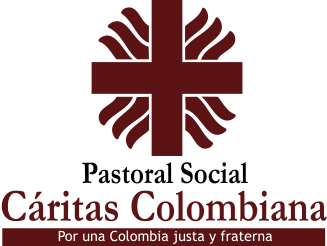 FORMATO DE HOJA DE VIDAFORMATO DE HOJA DE VIDAFORMATO DE HOJA DE VIDAFORMATO DE HOJA DE VIDAFORMATO DE HOJA DE VIDAFORMATO DE HOJA DE VIDAFORMATO DE HOJA DE VIDAFORMATO DE HOJA DE VIDAFORMATO DE HOJA DE VIDAPor favor, responda a cada una de las preguntas. Dependiendo del caso responda “sí”, “no”, “No aplicaPor favor, responda a cada una de las preguntas. Dependiendo del caso responda “sí”, “no”, “No aplicaPor favor, responda a cada una de las preguntas. Dependiendo del caso responda “sí”, “no”, “No aplicaPor favor, responda a cada una de las preguntas. Dependiendo del caso responda “sí”, “no”, “No aplicaPor favor, responda a cada una de las preguntas. Dependiendo del caso responda “sí”, “no”, “No aplicaPor favor, responda a cada una de las preguntas. Dependiendo del caso responda “sí”, “no”, “No aplicaPor favor, responda a cada una de las preguntas. Dependiendo del caso responda “sí”, “no”, “No aplicaPor favor, responda a cada una de las preguntas. Dependiendo del caso responda “sí”, “no”, “No aplicaPor favor, responda a cada una de las preguntas. Dependiendo del caso responda “sí”, “no”, “No aplicaPor favor, responda a cada una de las preguntas. Dependiendo del caso responda “sí”, “no”, “No aplicaPor favor, responda a cada una de las preguntas. Dependiendo del caso responda “sí”, “no”, “No aplicaPor favor, responda a cada una de las preguntas. Dependiendo del caso responda “sí”, “no”, “No aplicaPor favor, responda a cada una de las preguntas. Dependiendo del caso responda “sí”, “no”, “No aplicaPor favor, responda a cada una de las preguntas. Dependiendo del caso responda “sí”, “no”, “No aplicaPor favor, responda a cada una de las preguntas. Dependiendo del caso responda “sí”, “no”, “No aplicaPor favor, responda a cada una de las preguntas. Dependiendo del caso responda “sí”, “no”, “No aplicaPor favor, responda a cada una de las preguntas. Dependiendo del caso responda “sí”, “no”, “No aplicaPor favor, responda a cada una de las preguntas. Dependiendo del caso responda “sí”, “no”, “No aplicaApellidos				Primer Nombre			Segundo NombreApellidos				Primer Nombre			Segundo NombreApellidos				Primer Nombre			Segundo NombreApellidos				Primer Nombre			Segundo NombreApellidos				Primer Nombre			Segundo NombreApellidos				Primer Nombre			Segundo NombreApellidos				Primer Nombre			Segundo NombreApellidos				Primer Nombre			Segundo NombreApellidos				Primer Nombre			Segundo NombreApellidos				Primer Nombre			Segundo NombreApellidos				Primer Nombre			Segundo NombreApellidos				Primer Nombre			Segundo NombreApellidos				Primer Nombre			Segundo NombreApellidos				Primer Nombre			Segundo NombreApellidos				Primer Nombre			Segundo NombreApellidos				Primer Nombre			Segundo NombreApellidos				Primer Nombre			Segundo NombreApellidos				Primer Nombre			Segundo NombreFecha de nacimientoFecha de nacimientoFecha de nacimientoFecha de nacimientoLugar de nacimientoLugar de nacimientoLugar de nacimientoLugar de nacimientoLugar de nacimientoLugar de nacimientoLugar de nacimientoLugar de nacimientoLugar de nacimientoNacionalidadNacionalidadNacionalidadNacionalidadNacionalidadEstado civilSoltero (a)	Casado (a)	Separado (a)	Viudo (a)	Divorciado (a)	Unión libre Estado civilSoltero (a)	Casado (a)	Separado (a)	Viudo (a)	Divorciado (a)	Unión libre Estado civilSoltero (a)	Casado (a)	Separado (a)	Viudo (a)	Divorciado (a)	Unión libre Estado civilSoltero (a)	Casado (a)	Separado (a)	Viudo (a)	Divorciado (a)	Unión libre Estado civilSoltero (a)	Casado (a)	Separado (a)	Viudo (a)	Divorciado (a)	Unión libre Estado civilSoltero (a)	Casado (a)	Separado (a)	Viudo (a)	Divorciado (a)	Unión libre Estado civilSoltero (a)	Casado (a)	Separado (a)	Viudo (a)	Divorciado (a)	Unión libre Estado civilSoltero (a)	Casado (a)	Separado (a)	Viudo (a)	Divorciado (a)	Unión libre Estado civilSoltero (a)	Casado (a)	Separado (a)	Viudo (a)	Divorciado (a)	Unión libre Estado civilSoltero (a)	Casado (a)	Separado (a)	Viudo (a)	Divorciado (a)	Unión libre Estado civilSoltero (a)	Casado (a)	Separado (a)	Viudo (a)	Divorciado (a)	Unión libre Estado civilSoltero (a)	Casado (a)	Separado (a)	Viudo (a)	Divorciado (a)	Unión libre Estado civilSoltero (a)	Casado (a)	Separado (a)	Viudo (a)	Divorciado (a)	Unión libre Estado civilSoltero (a)	Casado (a)	Separado (a)	Viudo (a)	Divorciado (a)	Unión libre Estado civilSoltero (a)	Casado (a)	Separado (a)	Viudo (a)	Divorciado (a)	Unión libre Estado civilSoltero (a)	Casado (a)	Separado (a)	Viudo (a)	Divorciado (a)	Unión libre Estado civilSoltero (a)	Casado (a)	Separado (a)	Viudo (a)	Divorciado (a)	Unión libre Estado civilSoltero (a)	Casado (a)	Separado (a)	Viudo (a)	Divorciado (a)	Unión libre Tipo de documento    CC       CE        PP         Número         Tipo de documento    CC       CE        PP         Número         Tipo de documento    CC       CE        PP         Número         Tipo de documento    CC       CE        PP         Número         Tipo de documento    CC       CE        PP         Número         Tipo de documento    CC       CE        PP         Número         Tipo de documento    CC       CE        PP         Número         Tipo de documento    CC       CE        PP         Número         Tipo de documento    CC       CE        PP         Número         Tipo de documento    CC       CE        PP         Número         Tipo de documento    CC       CE        PP         Número         Tipo de documento    CC       CE        PP         Número         Tipo de documento    CC       CE        PP         Número         Tipo de documento    CC       CE        PP         Número         Tipo de documento    CC       CE        PP         Número         Tipo de documento    CC       CE        PP         Número         Tipo de documento    CC       CE        PP         Número         Tipo de documento    CC       CE        PP         Número         Dirección residencia actual (Por favor, especifique ciudad, departamento, país)Dirección residencia actual (Por favor, especifique ciudad, departamento, país)Dirección residencia actual (Por favor, especifique ciudad, departamento, país)Dirección residencia actual (Por favor, especifique ciudad, departamento, país)Dirección residencia actual (Por favor, especifique ciudad, departamento, país)Dirección residencia actual (Por favor, especifique ciudad, departamento, país)Dirección residencia actual (Por favor, especifique ciudad, departamento, país)Dirección residencia actual (Por favor, especifique ciudad, departamento, país)Dirección residencia actual (Por favor, especifique ciudad, departamento, país)Teléfono fijoTeléfono fijoTeléfono fijoTeléfono fijoTeléfono fijoTeléfono fijoTeléfono fijoTeléfono fijoTeléfono fijoCorreo electrónicoCorreo electrónicoCorreo electrónicoCorreo electrónicoCorreo electrónicoCorreo electrónicoCorreo electrónicoCorreo electrónicoCorreo electrónicoCelularCelularCelularCelularCelularCelularCelularCelularCelular¿Tiene personas a cargo?		S  í	No Si su respuesta es sí, sírvase proporcionar la siguiente información:¿Tiene personas a cargo?		S  í	No Si su respuesta es sí, sírvase proporcionar la siguiente información:¿Tiene personas a cargo?		S  í	No Si su respuesta es sí, sírvase proporcionar la siguiente información:¿Tiene personas a cargo?		S  í	No Si su respuesta es sí, sírvase proporcionar la siguiente información:¿Tiene personas a cargo?		S  í	No Si su respuesta es sí, sírvase proporcionar la siguiente información:¿Tiene personas a cargo?		S  í	No Si su respuesta es sí, sírvase proporcionar la siguiente información:¿Tiene personas a cargo?		S  í	No Si su respuesta es sí, sírvase proporcionar la siguiente información:¿Tiene personas a cargo?		S  í	No Si su respuesta es sí, sírvase proporcionar la siguiente información:¿Tiene personas a cargo?		S  í	No Si su respuesta es sí, sírvase proporcionar la siguiente información:¿Tiene personas a cargo?		S  í	No Si su respuesta es sí, sírvase proporcionar la siguiente información:¿Tiene personas a cargo?		S  í	No Si su respuesta es sí, sírvase proporcionar la siguiente información:¿Tiene personas a cargo?		S  í	No Si su respuesta es sí, sírvase proporcionar la siguiente información:¿Tiene personas a cargo?		S  í	No Si su respuesta es sí, sírvase proporcionar la siguiente información:¿Tiene personas a cargo?		S  í	No Si su respuesta es sí, sírvase proporcionar la siguiente información:¿Tiene personas a cargo?		S  í	No Si su respuesta es sí, sírvase proporcionar la siguiente información:¿Tiene personas a cargo?		S  í	No Si su respuesta es sí, sírvase proporcionar la siguiente información:¿Tiene personas a cargo?		S  í	No Si su respuesta es sí, sírvase proporcionar la siguiente información:¿Tiene personas a cargo?		S  í	No Si su respuesta es sí, sírvase proporcionar la siguiente información:Nombres y apellidosNombres y apellidosNombres y apellidosNombres y apellidosNombres y apellidosNombres y apellidosFecha de nacimientoFecha de nacimientoFecha de nacimientoFecha de nacimientoFecha de nacimientoFecha de nacimientoParentescoParentescoParentescoParentescoParentescoParentesco¿Tiene algún familiar empleado en una organización eclesial?Sí		No Si su respuesta es “sí”, proporcione la siguiente información¿Tiene algún familiar empleado en una organización eclesial?Sí		No Si su respuesta es “sí”, proporcione la siguiente información¿Tiene algún familiar empleado en una organización eclesial?Sí		No Si su respuesta es “sí”, proporcione la siguiente información¿Tiene algún familiar empleado en una organización eclesial?Sí		No Si su respuesta es “sí”, proporcione la siguiente información¿Tiene algún familiar empleado en una organización eclesial?Sí		No Si su respuesta es “sí”, proporcione la siguiente información¿Tiene algún familiar empleado en una organización eclesial?Sí		No Si su respuesta es “sí”, proporcione la siguiente información¿Tiene algún familiar empleado en una organización eclesial?Sí		No Si su respuesta es “sí”, proporcione la siguiente información¿Tiene algún familiar empleado en una organización eclesial?Sí		No Si su respuesta es “sí”, proporcione la siguiente información¿Tiene algún familiar empleado en una organización eclesial?Sí		No Si su respuesta es “sí”, proporcione la siguiente información¿Tiene algún familiar empleado en una organización eclesial?Sí		No Si su respuesta es “sí”, proporcione la siguiente información¿Tiene algún familiar empleado en una organización eclesial?Sí		No Si su respuesta es “sí”, proporcione la siguiente información¿Tiene algún familiar empleado en una organización eclesial?Sí		No Si su respuesta es “sí”, proporcione la siguiente información¿Tiene algún familiar empleado en una organización eclesial?Sí		No Si su respuesta es “sí”, proporcione la siguiente información¿Tiene algún familiar empleado en una organización eclesial?Sí		No Si su respuesta es “sí”, proporcione la siguiente información¿Tiene algún familiar empleado en una organización eclesial?Sí		No Si su respuesta es “sí”, proporcione la siguiente información¿Tiene algún familiar empleado en una organización eclesial?Sí		No Si su respuesta es “sí”, proporcione la siguiente información¿Tiene algún familiar empleado en una organización eclesial?Sí		No Si su respuesta es “sí”, proporcione la siguiente información¿Tiene algún familiar empleado en una organización eclesial?Sí		No Si su respuesta es “sí”, proporcione la siguiente informaciónNombreNombreNombreNombreParentescoParentescoParentescoParentescoParentescoParentescoParentescoParentescoNombre de la organizaciónNombre de la organizaciónNombre de la organizaciónNombre de la organizaciónNombre de la organizaciónNombre de la organizaciónIdiomas: indicar la lengua materna primero; marcar con una (x) en  la columnaIdiomas: indicar la lengua materna primero; marcar con una (x) en  la columnaIdiomas: indicar la lengua materna primero; marcar con una (x) en  la columnaIdiomas: indicar la lengua materna primero; marcar con una (x) en  la columnaIdiomas: indicar la lengua materna primero; marcar con una (x) en  la columnaIdiomas: indicar la lengua materna primero; marcar con una (x) en  la columnaIdiomas: indicar la lengua materna primero; marcar con una (x) en  la columnaIdiomas: indicar la lengua materna primero; marcar con una (x) en  la columnaIdiomas: indicar la lengua materna primero; marcar con una (x) en  la columnaIdiomas: indicar la lengua materna primero; marcar con una (x) en  la columnaIdiomas: indicar la lengua materna primero; marcar con una (x) en  la columnaIdiomas: indicar la lengua materna primero; marcar con una (x) en  la columnaIdiomas: indicar la lengua materna primero; marcar con una (x) en  la columnaIdiomas: indicar la lengua materna primero; marcar con una (x) en  la columnaIdiomas: indicar la lengua materna primero; marcar con una (x) en  la columnaIdiomas: indicar la lengua materna primero; marcar con una (x) en  la columnaIdiomas: indicar la lengua materna primero; marcar con una (x) en  la columnaIdiomas: indicar la lengua materna primero; marcar con una (x) en  la columnaIdiomaLecturaLecturaLecturaLecturaLecturaLecturaEscrituraEscrituraEscrituraEscrituraEscrituraEscrituraEscrituraConversaciónConversaciónConversaciónConversaciónExcelenteExcelenteBuenaBuenaRegularRegularExcelenteExcelenteExcelenteBuenaRegularRegularRegularExcelenteExcelenteBuenaRegularEducación: enumere las instituciones educativasUniversidad (Pregrado y posgrado)Educación: enumere las instituciones educativasUniversidad (Pregrado y posgrado)Educación: enumere las instituciones educativasUniversidad (Pregrado y posgrado)Educación: enumere las instituciones educativasUniversidad (Pregrado y posgrado)Educación: enumere las instituciones educativasUniversidad (Pregrado y posgrado)Educación: enumere las instituciones educativasUniversidad (Pregrado y posgrado)Educación: enumere las instituciones educativasUniversidad (Pregrado y posgrado)Educación: enumere las instituciones educativasUniversidad (Pregrado y posgrado)Educación: enumere las instituciones educativasUniversidad (Pregrado y posgrado)Educación: enumere las instituciones educativasUniversidad (Pregrado y posgrado)Educación: enumere las instituciones educativasUniversidad (Pregrado y posgrado)Educación: enumere las instituciones educativasUniversidad (Pregrado y posgrado)Educación: enumere las instituciones educativasUniversidad (Pregrado y posgrado)Educación: enumere las instituciones educativasUniversidad (Pregrado y posgrado)Educación: enumere las instituciones educativasUniversidad (Pregrado y posgrado)Educación: enumere las instituciones educativasUniversidad (Pregrado y posgrado)Educación: enumere las instituciones educativasUniversidad (Pregrado y posgrado)Educación: enumere las instituciones educativasUniversidad (Pregrado y posgrado)Nombre, lugar y paísNombre, lugar y paísAño de gradoAño de gradoAño de gradoAño de gradoAño de gradoAño de gradoTítulos y distinciones académicasTítulos y distinciones académicasTítulos y distinciones académicasTítulos y distinciones académicasTítulos y distinciones académicasTítulos y distinciones académicasTítulos y distinciones académicasRama principal de estudioRama principal de estudioRama principal de estudioColegios u otro tipo de educación (Ej. Escuela técnica, industrial, etc.)Colegios u otro tipo de educación (Ej. Escuela técnica, industrial, etc.)Colegios u otro tipo de educación (Ej. Escuela técnica, industrial, etc.)Colegios u otro tipo de educación (Ej. Escuela técnica, industrial, etc.)Colegios u otro tipo de educación (Ej. Escuela técnica, industrial, etc.)Colegios u otro tipo de educación (Ej. Escuela técnica, industrial, etc.)Colegios u otro tipo de educación (Ej. Escuela técnica, industrial, etc.)Colegios u otro tipo de educación (Ej. Escuela técnica, industrial, etc.)Colegios u otro tipo de educación (Ej. Escuela técnica, industrial, etc.)Colegios u otro tipo de educación (Ej. Escuela técnica, industrial, etc.)Colegios u otro tipo de educación (Ej. Escuela técnica, industrial, etc.)Colegios u otro tipo de educación (Ej. Escuela técnica, industrial, etc.)Colegios u otro tipo de educación (Ej. Escuela técnica, industrial, etc.)Colegios u otro tipo de educación (Ej. Escuela técnica, industrial, etc.)Colegios u otro tipo de educación (Ej. Escuela técnica, industrial, etc.)Colegios u otro tipo de educación (Ej. Escuela técnica, industrial, etc.)Colegios u otro tipo de educación (Ej. Escuela técnica, industrial, etc.)Colegios u otro tipo de educación (Ej. Escuela técnica, industrial, etc.)Enumere asociaciones profesionales o redes a las que perteneceEnumere asociaciones profesionales o redes a las que perteneceEnumere asociaciones profesionales o redes a las que perteneceEnumere asociaciones profesionales o redes a las que perteneceEnumere asociaciones profesionales o redes a las que perteneceEnumere asociaciones profesionales o redes a las que perteneceEnumere asociaciones profesionales o redes a las que perteneceEnumere asociaciones profesionales o redes a las que perteneceEnumere asociaciones profesionales o redes a las que perteneceEnumere asociaciones profesionales o redes a las que perteneceEnumere asociaciones profesionales o redes a las que perteneceEnumere asociaciones profesionales o redes a las que perteneceEnumere asociaciones profesionales o redes a las que perteneceEnumere asociaciones profesionales o redes a las que perteneceEnumere asociaciones profesionales o redes a las que perteneceEnumere asociaciones profesionales o redes a las que perteneceEnumere asociaciones profesionales o redes a las que perteneceEnumere asociaciones profesionales o redes a las que perteneceEnumere las publicaciones que haya escrito (No las anexe)Enumere las publicaciones que haya escrito (No las anexe)Enumere las publicaciones que haya escrito (No las anexe)Enumere las publicaciones que haya escrito (No las anexe)Enumere las publicaciones que haya escrito (No las anexe)Enumere las publicaciones que haya escrito (No las anexe)Enumere las publicaciones que haya escrito (No las anexe)Enumere las publicaciones que haya escrito (No las anexe)Enumere las publicaciones que haya escrito (No las anexe)Enumere las publicaciones que haya escrito (No las anexe)Enumere las publicaciones que haya escrito (No las anexe)Enumere las publicaciones que haya escrito (No las anexe)Enumere las publicaciones que haya escrito (No las anexe)Enumere las publicaciones que haya escrito (No las anexe)Enumere las publicaciones que haya escrito (No las anexe)Enumere las publicaciones que haya escrito (No las anexe)Enumere las publicaciones que haya escrito (No las anexe)Enumere las publicaciones que haya escrito (No las anexe)Lista de empleos: enumere los cargos que ha desempeñado, empezando con su ocupación actual y terminando con la más antigua. Use un casillero separado para cada uno. Si necesita espacio adicional, agregue más páginas del mismo tamañoEmpleo actual o último empleo si en el momento está desempleadoLista de empleos: enumere los cargos que ha desempeñado, empezando con su ocupación actual y terminando con la más antigua. Use un casillero separado para cada uno. Si necesita espacio adicional, agregue más páginas del mismo tamañoEmpleo actual o último empleo si en el momento está desempleadoLista de empleos: enumere los cargos que ha desempeñado, empezando con su ocupación actual y terminando con la más antigua. Use un casillero separado para cada uno. Si necesita espacio adicional, agregue más páginas del mismo tamañoEmpleo actual o último empleo si en el momento está desempleadoLista de empleos: enumere los cargos que ha desempeñado, empezando con su ocupación actual y terminando con la más antigua. Use un casillero separado para cada uno. Si necesita espacio adicional, agregue más páginas del mismo tamañoEmpleo actual o último empleo si en el momento está desempleadoLista de empleos: enumere los cargos que ha desempeñado, empezando con su ocupación actual y terminando con la más antigua. Use un casillero separado para cada uno. Si necesita espacio adicional, agregue más páginas del mismo tamañoEmpleo actual o último empleo si en el momento está desempleadoLista de empleos: enumere los cargos que ha desempeñado, empezando con su ocupación actual y terminando con la más antigua. Use un casillero separado para cada uno. Si necesita espacio adicional, agregue más páginas del mismo tamañoEmpleo actual o último empleo si en el momento está desempleadoLista de empleos: enumere los cargos que ha desempeñado, empezando con su ocupación actual y terminando con la más antigua. Use un casillero separado para cada uno. Si necesita espacio adicional, agregue más páginas del mismo tamañoEmpleo actual o último empleo si en el momento está desempleadoLista de empleos: enumere los cargos que ha desempeñado, empezando con su ocupación actual y terminando con la más antigua. Use un casillero separado para cada uno. Si necesita espacio adicional, agregue más páginas del mismo tamañoEmpleo actual o último empleo si en el momento está desempleadoLista de empleos: enumere los cargos que ha desempeñado, empezando con su ocupación actual y terminando con la más antigua. Use un casillero separado para cada uno. Si necesita espacio adicional, agregue más páginas del mismo tamañoEmpleo actual o último empleo si en el momento está desempleadoLista de empleos: enumere los cargos que ha desempeñado, empezando con su ocupación actual y terminando con la más antigua. Use un casillero separado para cada uno. Si necesita espacio adicional, agregue más páginas del mismo tamañoEmpleo actual o último empleo si en el momento está desempleadoLista de empleos: enumere los cargos que ha desempeñado, empezando con su ocupación actual y terminando con la más antigua. Use un casillero separado para cada uno. Si necesita espacio adicional, agregue más páginas del mismo tamañoEmpleo actual o último empleo si en el momento está desempleadoLista de empleos: enumere los cargos que ha desempeñado, empezando con su ocupación actual y terminando con la más antigua. Use un casillero separado para cada uno. Si necesita espacio adicional, agregue más páginas del mismo tamañoEmpleo actual o último empleo si en el momento está desempleadoLista de empleos: enumere los cargos que ha desempeñado, empezando con su ocupación actual y terminando con la más antigua. Use un casillero separado para cada uno. Si necesita espacio adicional, agregue más páginas del mismo tamañoEmpleo actual o último empleo si en el momento está desempleadoLista de empleos: enumere los cargos que ha desempeñado, empezando con su ocupación actual y terminando con la más antigua. Use un casillero separado para cada uno. Si necesita espacio adicional, agregue más páginas del mismo tamañoEmpleo actual o último empleo si en el momento está desempleadoLista de empleos: enumere los cargos que ha desempeñado, empezando con su ocupación actual y terminando con la más antigua. Use un casillero separado para cada uno. Si necesita espacio adicional, agregue más páginas del mismo tamañoEmpleo actual o último empleo si en el momento está desempleadoLista de empleos: enumere los cargos que ha desempeñado, empezando con su ocupación actual y terminando con la más antigua. Use un casillero separado para cada uno. Si necesita espacio adicional, agregue más páginas del mismo tamañoEmpleo actual o último empleo si en el momento está desempleadoLista de empleos: enumere los cargos que ha desempeñado, empezando con su ocupación actual y terminando con la más antigua. Use un casillero separado para cada uno. Si necesita espacio adicional, agregue más páginas del mismo tamañoEmpleo actual o último empleo si en el momento está desempleadoLista de empleos: enumere los cargos que ha desempeñado, empezando con su ocupación actual y terminando con la más antigua. Use un casillero separado para cada uno. Si necesita espacio adicional, agregue más páginas del mismo tamañoEmpleo actual o último empleo si en el momento está desempleadoNombre de la empresa o instituciónNombre de la empresa o instituciónNombre de la empresa o instituciónNombre de la empresa o instituciónNombre de la empresa o instituciónNombre de la empresa o instituciónNombre de la empresa o instituciónNombre de la empresa o instituciónNombre de la empresa o instituciónNombre de la empresa o instituciónNombre de la empresa o instituciónNombre de la empresa o instituciónNombre de la empresa o instituciónNombre de la empresa o instituciónNombre de la empresa o instituciónNombre de la empresa o instituciónNombre de la empresa o instituciónNombre de la empresa o instituciónDirección de la empresa o instituciónDirección de la empresa o instituciónDirección de la empresa o instituciónDirección de la empresa o instituciónDirección de la empresa o instituciónDirección de la empresa o instituciónDirección de la empresa o instituciónNombre y número telefónico del jefe inmediatoNombre y número telefónico del jefe inmediatoNombre y número telefónico del jefe inmediatoNombre y número telefónico del jefe inmediatoNombre y número telefónico del jefe inmediatoNombre y número telefónico del jefe inmediatoNombre y número telefónico del jefe inmediatoNombre y número telefónico del jefe inmediatoNombre y número telefónico del jefe inmediatoNombre y número telefónico del jefe inmediatoNombre y número telefónico del jefe inmediatoTiempo laborado y motivo del retiroTiempo laborado y motivo del retiroTiempo laborado y motivo del retiroTiempo laborado y motivo del retiroTiempo laborado y motivo del retiroTiempo laborado y motivo del retiroTiempo laborado y motivo del retiroTiempo laborado y motivo del retiroTiempo laborado y motivo del retiroTiempo laborado y motivo del retiroTiempo laborado y motivo del retiroTiempo laborado y motivo del retiroTiempo laborado y motivo del retiroTiempo laborado y motivo del retiroTiempo laborado y motivo del retiroTiempo laborado y motivo del retiroTiempo laborado y motivo del retiroTiempo laborado y motivo del retiroDescripción de sus funcionesDescripción de sus funcionesDescripción de sus funcionesDescripción de sus funcionesDescripción de sus funcionesDescripción de sus funcionesDescripción de sus funcionesDescripción de sus funcionesDescripción de sus funcionesDescripción de sus funcionesDescripción de sus funcionesDescripción de sus funcionesDescripción de sus funcionesDescripción de sus funcionesDescripción de sus funcionesDescripción de sus funcionesDescripción de sus funcionesDescripción de sus funcionesNombre de la empresa o instituciónNombre de la empresa o instituciónNombre de la empresa o instituciónNombre de la empresa o instituciónNombre de la empresa o instituciónNombre de la empresa o instituciónNombre de la empresa o instituciónNombre de la empresa o instituciónNombre de la empresa o instituciónNombre de la empresa o instituciónNombre de la empresa o instituciónNombre de la empresa o instituciónNombre de la empresa o instituciónNombre de la empresa o instituciónNombre de la empresa o instituciónNombre de la empresa o instituciónNombre de la empresa o instituciónNombre de la empresa o instituciónDirección de la empresa o instituciónDirección de la empresa o instituciónDirección de la empresa o instituciónDirección de la empresa o instituciónDirección de la empresa o instituciónDirección de la empresa o instituciónDirección de la empresa o instituciónNombre y número telefónico del jefe inmediatoNombre y número telefónico del jefe inmediatoNombre y número telefónico del jefe inmediatoNombre y número telefónico del jefe inmediatoNombre y número telefónico del jefe inmediatoNombre y número telefónico del jefe inmediatoNombre y número telefónico del jefe inmediatoNombre y número telefónico del jefe inmediatoNombre y número telefónico del jefe inmediatoNombre y número telefónico del jefe inmediatoNombre y número telefónico del jefe inmediatoTiempo laborado y motivo del retiroTiempo laborado y motivo del retiroTiempo laborado y motivo del retiroTiempo laborado y motivo del retiroTiempo laborado y motivo del retiroTiempo laborado y motivo del retiroTiempo laborado y motivo del retiroTiempo laborado y motivo del retiroTiempo laborado y motivo del retiroTiempo laborado y motivo del retiroTiempo laborado y motivo del retiroTiempo laborado y motivo del retiroTiempo laborado y motivo del retiroTiempo laborado y motivo del retiroTiempo laborado y motivo del retiroTiempo laborado y motivo del retiroTiempo laborado y motivo del retiroTiempo laborado y motivo del retiroDescripción de sus funcionesDescripción de sus funcionesDescripción de sus funcionesDescripción de sus funcionesDescripción de sus funcionesDescripción de sus funcionesDescripción de sus funcionesDescripción de sus funcionesDescripción de sus funcionesDescripción de sus funcionesDescripción de sus funcionesDescripción de sus funcionesDescripción de sus funcionesDescripción de sus funcionesDescripción de sus funcionesDescripción de sus funcionesDescripción de sus funcionesDescripción de sus funcionesNombre de la empresa o instituciónNombre de la empresa o instituciónNombre de la empresa o instituciónNombre de la empresa o instituciónNombre de la empresa o instituciónNombre de la empresa o instituciónNombre de la empresa o instituciónNombre de la empresa o instituciónNombre de la empresa o instituciónNombre de la empresa o instituciónNombre de la empresa o instituciónNombre de la empresa o instituciónNombre de la empresa o instituciónNombre de la empresa o instituciónNombre de la empresa o instituciónNombre de la empresa o instituciónNombre de la empresa o instituciónNombre de la empresa o instituciónDirección de la empresa o instituciónDirección de la empresa o instituciónDirección de la empresa o instituciónDirección de la empresa o instituciónDirección de la empresa o instituciónDirección de la empresa o instituciónDirección de la empresa o instituciónNombre y número telefónico del jefe inmediatoNombre y número telefónico del jefe inmediatoNombre y número telefónico del jefe inmediatoNombre y número telefónico del jefe inmediatoNombre y número telefónico del jefe inmediatoNombre y número telefónico del jefe inmediatoNombre y número telefónico del jefe inmediatoNombre y número telefónico del jefe inmediatoNombre y número telefónico del jefe inmediatoNombre y número telefónico del jefe inmediatoNombre y número telefónico del jefe inmediatoTiempo laborado y motivo del retiroTiempo laborado y motivo del retiroTiempo laborado y motivo del retiroTiempo laborado y motivo del retiroTiempo laborado y motivo del retiroTiempo laborado y motivo del retiroTiempo laborado y motivo del retiroTiempo laborado y motivo del retiroTiempo laborado y motivo del retiroTiempo laborado y motivo del retiroTiempo laborado y motivo del retiroTiempo laborado y motivo del retiroTiempo laborado y motivo del retiroTiempo laborado y motivo del retiroTiempo laborado y motivo del retiroTiempo laborado y motivo del retiroTiempo laborado y motivo del retiroTiempo laborado y motivo del retiroDescripción de sus funcionesDescripción de sus funcionesDescripción de sus funcionesDescripción de sus funcionesDescripción de sus funcionesDescripción de sus funcionesDescripción de sus funcionesDescripción de sus funcionesDescripción de sus funcionesDescripción de sus funcionesDescripción de sus funcionesDescripción de sus funcionesDescripción de sus funcionesDescripción de sus funcionesDescripción de sus funcionesDescripción de sus funcionesDescripción de sus funcionesDescripción de sus funcionesNombre de la empresa o instituciónNombre de la empresa o instituciónNombre de la empresa o instituciónNombre de la empresa o instituciónNombre de la empresa o instituciónNombre de la empresa o instituciónNombre de la empresa o instituciónNombre de la empresa o instituciónNombre de la empresa o instituciónNombre de la empresa o instituciónNombre de la empresa o instituciónNombre de la empresa o instituciónNombre de la empresa o instituciónNombre de la empresa o instituciónNombre de la empresa o instituciónNombre de la empresa o instituciónNombre de la empresa o instituciónNombre de la empresa o instituciónDirección de la empresa o instituciónDirección de la empresa o instituciónDirección de la empresa o instituciónDirección de la empresa o instituciónDirección de la empresa o instituciónDirección de la empresa o instituciónDirección de la empresa o instituciónNombre y número telefónico del jefe inmediatoNombre y número telefónico del jefe inmediatoNombre y número telefónico del jefe inmediatoNombre y número telefónico del jefe inmediatoNombre y número telefónico del jefe inmediatoNombre y número telefónico del jefe inmediatoNombre y número telefónico del jefe inmediatoNombre y número telefónico del jefe inmediatoNombre y número telefónico del jefe inmediatoNombre y número telefónico del jefe inmediatoNombre y número telefónico del jefe inmediatoTiempo laborado y motivo del retiroTiempo laborado y motivo del retiroTiempo laborado y motivo del retiroTiempo laborado y motivo del retiroTiempo laborado y motivo del retiroTiempo laborado y motivo del retiroTiempo laborado y motivo del retiroTiempo laborado y motivo del retiroTiempo laborado y motivo del retiroTiempo laborado y motivo del retiroTiempo laborado y motivo del retiroTiempo laborado y motivo del retiroTiempo laborado y motivo del retiroTiempo laborado y motivo del retiroTiempo laborado y motivo del retiroTiempo laborado y motivo del retiroTiempo laborado y motivo del retiroTiempo laborado y motivo del retiroDescripción de sus funcionesDescripción de sus funcionesDescripción de sus funcionesDescripción de sus funcionesDescripción de sus funcionesDescripción de sus funcionesDescripción de sus funcionesDescripción de sus funcionesDescripción de sus funcionesDescripción de sus funcionesDescripción de sus funcionesDescripción de sus funcionesDescripción de sus funcionesDescripción de sus funcionesDescripción de sus funcionesDescripción de sus funcionesDescripción de sus funcionesDescripción de sus funcionesReferencias personales: mencione a tres personas, que no sean parientes suyas, que conozcan sus cualidades y su carácter. No repita los nombres de los supervisores enumerados en sus trabajosReferencias personales: mencione a tres personas, que no sean parientes suyas, que conozcan sus cualidades y su carácter. No repita los nombres de los supervisores enumerados en sus trabajosReferencias personales: mencione a tres personas, que no sean parientes suyas, que conozcan sus cualidades y su carácter. No repita los nombres de los supervisores enumerados en sus trabajosReferencias personales: mencione a tres personas, que no sean parientes suyas, que conozcan sus cualidades y su carácter. No repita los nombres de los supervisores enumerados en sus trabajosReferencias personales: mencione a tres personas, que no sean parientes suyas, que conozcan sus cualidades y su carácter. No repita los nombres de los supervisores enumerados en sus trabajosReferencias personales: mencione a tres personas, que no sean parientes suyas, que conozcan sus cualidades y su carácter. No repita los nombres de los supervisores enumerados en sus trabajosReferencias personales: mencione a tres personas, que no sean parientes suyas, que conozcan sus cualidades y su carácter. No repita los nombres de los supervisores enumerados en sus trabajosReferencias personales: mencione a tres personas, que no sean parientes suyas, que conozcan sus cualidades y su carácter. No repita los nombres de los supervisores enumerados en sus trabajosReferencias personales: mencione a tres personas, que no sean parientes suyas, que conozcan sus cualidades y su carácter. No repita los nombres de los supervisores enumerados en sus trabajosReferencias personales: mencione a tres personas, que no sean parientes suyas, que conozcan sus cualidades y su carácter. No repita los nombres de los supervisores enumerados en sus trabajosReferencias personales: mencione a tres personas, que no sean parientes suyas, que conozcan sus cualidades y su carácter. No repita los nombres de los supervisores enumerados en sus trabajosReferencias personales: mencione a tres personas, que no sean parientes suyas, que conozcan sus cualidades y su carácter. No repita los nombres de los supervisores enumerados en sus trabajosReferencias personales: mencione a tres personas, que no sean parientes suyas, que conozcan sus cualidades y su carácter. No repita los nombres de los supervisores enumerados en sus trabajosReferencias personales: mencione a tres personas, que no sean parientes suyas, que conozcan sus cualidades y su carácter. No repita los nombres de los supervisores enumerados en sus trabajosReferencias personales: mencione a tres personas, que no sean parientes suyas, que conozcan sus cualidades y su carácter. No repita los nombres de los supervisores enumerados en sus trabajosReferencias personales: mencione a tres personas, que no sean parientes suyas, que conozcan sus cualidades y su carácter. No repita los nombres de los supervisores enumerados en sus trabajosReferencias personales: mencione a tres personas, que no sean parientes suyas, que conozcan sus cualidades y su carácter. No repita los nombres de los supervisores enumerados en sus trabajosReferencias personales: mencione a tres personas, que no sean parientes suyas, que conozcan sus cualidades y su carácter. No repita los nombres de los supervisores enumerados en sus trabajosNombre completoNombre completoNombre completoNombre completoNombre completoDirección completa / Teléfono / E-mailDirección completa / Teléfono / E-mailDirección completa / Teléfono / E-mailDirección completa / Teléfono / E-mailDirección completa / Teléfono / E-mailDirección completa / Teléfono / E-mailDirección completa / Teléfono / E-mailDirección completa / Teléfono / E-mailDirección completa / Teléfono / E-mailProfesión y ocupaciónProfesión y ocupaciónProfesión y ocupaciónProfesión y ocupaciónMencione cualquier otro asunto que considere pertinente. Indique el tipo de software que maneja. Incluya información relacionada con periodos de residencia fuera de su país de origenMencione cualquier otro asunto que considere pertinente. Indique el tipo de software que maneja. Incluya información relacionada con periodos de residencia fuera de su país de origenMencione cualquier otro asunto que considere pertinente. Indique el tipo de software que maneja. Incluya información relacionada con periodos de residencia fuera de su país de origenMencione cualquier otro asunto que considere pertinente. Indique el tipo de software que maneja. Incluya información relacionada con periodos de residencia fuera de su país de origenMencione cualquier otro asunto que considere pertinente. Indique el tipo de software que maneja. Incluya información relacionada con periodos de residencia fuera de su país de origenMencione cualquier otro asunto que considere pertinente. Indique el tipo de software que maneja. Incluya información relacionada con periodos de residencia fuera de su país de origenMencione cualquier otro asunto que considere pertinente. Indique el tipo de software que maneja. Incluya información relacionada con periodos de residencia fuera de su país de origenMencione cualquier otro asunto que considere pertinente. Indique el tipo de software que maneja. Incluya información relacionada con periodos de residencia fuera de su país de origenMencione cualquier otro asunto que considere pertinente. Indique el tipo de software que maneja. Incluya información relacionada con periodos de residencia fuera de su país de origenMencione cualquier otro asunto que considere pertinente. Indique el tipo de software que maneja. Incluya información relacionada con periodos de residencia fuera de su país de origenMencione cualquier otro asunto que considere pertinente. Indique el tipo de software que maneja. Incluya información relacionada con periodos de residencia fuera de su país de origenMencione cualquier otro asunto que considere pertinente. Indique el tipo de software que maneja. Incluya información relacionada con periodos de residencia fuera de su país de origenMencione cualquier otro asunto que considere pertinente. Indique el tipo de software que maneja. Incluya información relacionada con periodos de residencia fuera de su país de origenMencione cualquier otro asunto que considere pertinente. Indique el tipo de software que maneja. Incluya información relacionada con periodos de residencia fuera de su país de origenMencione cualquier otro asunto que considere pertinente. Indique el tipo de software que maneja. Incluya información relacionada con periodos de residencia fuera de su país de origenMencione cualquier otro asunto que considere pertinente. Indique el tipo de software que maneja. Incluya información relacionada con periodos de residencia fuera de su país de origenMencione cualquier otro asunto que considere pertinente. Indique el tipo de software que maneja. Incluya información relacionada con periodos de residencia fuera de su país de origenMencione cualquier otro asunto que considere pertinente. Indique el tipo de software que maneja. Incluya información relacionada con periodos de residencia fuera de su país de origenMencione si ha trabajado o ha sido voluntario en organizaciones de la Iglesia Católica en Colombia u otro lugarMencione si ha trabajado o ha sido voluntario en organizaciones de la Iglesia Católica en Colombia u otro lugarMencione si ha trabajado o ha sido voluntario en organizaciones de la Iglesia Católica en Colombia u otro lugarMencione si ha trabajado o ha sido voluntario en organizaciones de la Iglesia Católica en Colombia u otro lugarMencione si ha trabajado o ha sido voluntario en organizaciones de la Iglesia Católica en Colombia u otro lugarMencione si ha trabajado o ha sido voluntario en organizaciones de la Iglesia Católica en Colombia u otro lugarMencione si ha trabajado o ha sido voluntario en organizaciones de la Iglesia Católica en Colombia u otro lugarMencione si ha trabajado o ha sido voluntario en organizaciones de la Iglesia Católica en Colombia u otro lugarMencione si ha trabajado o ha sido voluntario en organizaciones de la Iglesia Católica en Colombia u otro lugarMencione si ha trabajado o ha sido voluntario en organizaciones de la Iglesia Católica en Colombia u otro lugarMencione si ha trabajado o ha sido voluntario en organizaciones de la Iglesia Católica en Colombia u otro lugarMencione si ha trabajado o ha sido voluntario en organizaciones de la Iglesia Católica en Colombia u otro lugarMencione si ha trabajado o ha sido voluntario en organizaciones de la Iglesia Católica en Colombia u otro lugarMencione si ha trabajado o ha sido voluntario en organizaciones de la Iglesia Católica en Colombia u otro lugarMencione si ha trabajado o ha sido voluntario en organizaciones de la Iglesia Católica en Colombia u otro lugarMencione si ha trabajado o ha sido voluntario en organizaciones de la Iglesia Católica en Colombia u otro lugarMencione si ha trabajado o ha sido voluntario en organizaciones de la Iglesia Católica en Colombia u otro lugarMencione si ha trabajado o ha sido voluntario en organizaciones de la Iglesia Católica en Colombia u otro lugarCertifico que la información registrada está completa.¿Autoriza al Secretariado Nacional de Pastoral Social a verificar la información expuesta en este documento?Sí		No Si la respuesta es “no”, exponga los motivosCertifico que la información registrada está completa.¿Autoriza al Secretariado Nacional de Pastoral Social a verificar la información expuesta en este documento?Sí		No Si la respuesta es “no”, exponga los motivosCertifico que la información registrada está completa.¿Autoriza al Secretariado Nacional de Pastoral Social a verificar la información expuesta en este documento?Sí		No Si la respuesta es “no”, exponga los motivosCertifico que la información registrada está completa.¿Autoriza al Secretariado Nacional de Pastoral Social a verificar la información expuesta en este documento?Sí		No Si la respuesta es “no”, exponga los motivosCertifico que la información registrada está completa.¿Autoriza al Secretariado Nacional de Pastoral Social a verificar la información expuesta en este documento?Sí		No Si la respuesta es “no”, exponga los motivosCertifico que la información registrada está completa.¿Autoriza al Secretariado Nacional de Pastoral Social a verificar la información expuesta en este documento?Sí		No Si la respuesta es “no”, exponga los motivosCertifico que la información registrada está completa.¿Autoriza al Secretariado Nacional de Pastoral Social a verificar la información expuesta en este documento?Sí		No Si la respuesta es “no”, exponga los motivosCertifico que la información registrada está completa.¿Autoriza al Secretariado Nacional de Pastoral Social a verificar la información expuesta en este documento?Sí		No Si la respuesta es “no”, exponga los motivosCertifico que la información registrada está completa.¿Autoriza al Secretariado Nacional de Pastoral Social a verificar la información expuesta en este documento?Sí		No Si la respuesta es “no”, exponga los motivosCertifico que la información registrada está completa.¿Autoriza al Secretariado Nacional de Pastoral Social a verificar la información expuesta en este documento?Sí		No Si la respuesta es “no”, exponga los motivosCertifico que la información registrada está completa.¿Autoriza al Secretariado Nacional de Pastoral Social a verificar la información expuesta en este documento?Sí		No Si la respuesta es “no”, exponga los motivosCertifico que la información registrada está completa.¿Autoriza al Secretariado Nacional de Pastoral Social a verificar la información expuesta en este documento?Sí		No Si la respuesta es “no”, exponga los motivosCertifico que la información registrada está completa.¿Autoriza al Secretariado Nacional de Pastoral Social a verificar la información expuesta en este documento?Sí		No Si la respuesta es “no”, exponga los motivosCertifico que la información registrada está completa.¿Autoriza al Secretariado Nacional de Pastoral Social a verificar la información expuesta en este documento?Sí		No Si la respuesta es “no”, exponga los motivosCertifico que la información registrada está completa.¿Autoriza al Secretariado Nacional de Pastoral Social a verificar la información expuesta en este documento?Sí		No Si la respuesta es “no”, exponga los motivosCertifico que la información registrada está completa.¿Autoriza al Secretariado Nacional de Pastoral Social a verificar la información expuesta en este documento?Sí		No Si la respuesta es “no”, exponga los motivosCertifico que la información registrada está completa.¿Autoriza al Secretariado Nacional de Pastoral Social a verificar la información expuesta en este documento?Sí		No Si la respuesta es “no”, exponga los motivosCertifico que la información registrada está completa.¿Autoriza al Secretariado Nacional de Pastoral Social a verificar la información expuesta en este documento?Sí		No Si la respuesta es “no”, exponga los motivosFecha de compilación de esta hoja de vidaFecha de compilación de esta hoja de vidaFecha de compilación de esta hoja de vidaFecha de compilación de esta hoja de vidaFecha de compilación de esta hoja de vidaFecha de compilación de esta hoja de vidaFecha de compilación de esta hoja de vidaFecha de compilación de esta hoja de vidaFirmaFirmaFirmaFirmaFirmaFirmaFirmaFirmaFirmaFirma